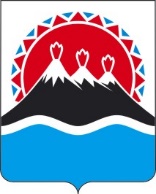 П О С Т А Н О В Л Е Н И ЕПРАВИТЕЛЬСТВАКАМЧАТСКОГО КРАЯВ соответствии со статьей 17 Федерального конституционного закона от 12.07.2006 № 2-ФКЗ «Об образовании в составе Российской Федерации нового субъекта Российской Федерации в результате объединения Камчатской области и Корякского автономного округа», статьями 2, 26, 27 Федерального закона от 14.03.1995 № 33-ФЗ «Об особо охраняемых природных территориях», статьями 6–8 Закона Камчатского края от 29.12.2014 № 564 «Об особо охраняемых природных территориях в Камчатском крае», учитывая решение Исполнительного комитета Камчатского областного Совета народных депутатов от 28.12.1983 № 562 «О мерах по усилению охраны природы в районах интенсивного нереста лососевых рыб и местах расположения ценных природных комплексов на территории Камчатской области»,ПРАВИТЕЛЬСТВО ПОСТАНОВЛЯЕТ:Утвердить:1) Положение о памятнике природы регионального значения «Мыс Теви» согласно приложению 1 к настоящему постановлению;2) графическое описание местоположения границ памятника природы регионального значения «Мыс Теви» согласно приложению 2 к настоящему постановлению.2. Настоящее постановление вступает в силу после дня его официального опубликования.Положениео памятнике природы регионального значения «Мыс Теви» 1. Общие положения1. Настоящее Положение регулирует вопросы охраны и функционирования памятника природы регионального значения «Мыс Теви» (далее – Памятник природы).2. Памятник природы является особо охраняемой природной территорией регионального значения в Камчатском крае и относится к объектам общенационального достояния.3. Целями создания Памятника природы являются:1) сохранение в естественном состоянии ценного в научном, геологическом, природоохранном, эстетическом и культурном отношениях природного комплекса, представленного частью охотоморского побережья Камчатского края от скалистого мыса Теви на юге до устья реки Элтаваям на севере, средней шириной 600,0 м, протяженностью 12667,2 м, с крутыми отвесными  андезитовыми и базальтовыми скальными обрывами высотой до 300 м причудливой формы, нередко с пустотами и сквозными отверстиями, включающего два участка россыпного месторождения ювелирно-поделочных камней Западное – участок Элтаваямский, расположенный на левообережье нижнего течения реки Этаваям в районе отметки 411,0 м, и участок Майнкатальский, расположенный в междуречье рек Майнкатал и Хейкатал в районе отметки 339,1 м, а также Тевинское коренное месторождение агатов, расположенное в районе мыса Теви, где среди эоценовых вулканитов кинкильского комплекса встречаются жилы кальцита и халцедона протяженностью до 270 м, мощностью до 1,5 м, содержащие конкреции, миндалины, жеоды, жильные тела агатов различных цветов, от белого и дымчатого до голубато-серого, зеленого, желтого и красно-коричневого, серого технического агата (халцедона), клиноптилолита, морденита, аметистов, пирита и других минералов, формирующих небольшие прибрежно-морские динамические россыпи, постоянно перемываемые и обновляющиеся за счет разрушения и обвалов прибрежных скал;2) охрана древних стоянок людей, отражающих докорякскую и древнекорякскую культуру I и II тысячелетия н.э.;3) минимизация негативного антропогенного воздействия на естественные экологические системы прибрежной части Охотского моря, в том числе при осуществлении туризма;4) проведение научных исследований;5) государственный экологический мониторинг (государственный мониторинг окружающей среды);6) экологическое просвещение населения.4. Памятник природы создан решением Исполнительного комитета Камчатского областного Совета народных депутатов от 28.12.1983 № 562 «О мерах по усилению охраны природы в районах интенсивного нереста лососевых рыб и местах расположения ценных природных комплексов на территории Камчатской области», без ограничения срока его функционирования.Памятник природы создан на землях лесного фонда, без изъятия земельных участков для государственных нужд, а также у собственников, землепользователей, землевладельцев.Общая площадь Памятника природы составляет 1411,3 га. 7. Природные ресурсы, расположенные в границах Памятника природы, ограничиваются в гражданском обороте в соответствии с требованиями действующего законодательства и настоящего Положения.Запрещается изменение целевого назначения земельных участков, находящихся в границах Памятника природы, за исключением случаев, предусмотренных федеральными законами.Леса, расположенные на территории Памятника природы, относятся к защитным лесам и используются в соответствии с режимом особой охраны Памятника природы и целевым назначением земель, определяемым лесным законодательством Российской Федерации, законодательством Российской Федерации об особо охраняемых природных территориях, настоящим Положением при условии, если это использование совместимо с целевым назначением защитных лесов и выполняемыми ими полезными функциями.Основным видом разрешенного использования земельных участков, расположенных в границах Памятника природы, является деятельность по особой охране и изучению природы (код 9.0).11. Предельные минимальные и (или) максимальные размеры земельных участков и предельные параметры разрешенного строительства, реконструкции объектов капитального строительства не устанавливаются, так как предоставление земельных участков, строительство, реконструкция, капитальный ремонт объектов капитального строительства запрещены пунктом 2 части 19 настоящего Положения.12. Границы и особенности режима особой охраны Памятника природы учитываются при территориальном планировании, градостроительном зонировании, при разработке правил землепользования и застройки, проведении землеустройства и лесоустройства, разработке лесного плана Камчатского края, лесохозяйственных регламентов и проектов освоения лесов, подготовке планов и перспектив экономического и социального развития, в том числе развития населенных пунктов, территориальных комплексных схем охраны природы, схем комплексного использования и охраны водных объектов, схем размещения, использования и охраны охотничьих угодий. 13. На территории Памятника природы экономическая и иная деятельность осуществляется с соблюдением требований настоящего Положения и Требований по предотвращению гибели объектов животного мира, за исключением объектов животного мира, находящихся на особо охраняемых природных территориях федерального значения, при осуществлении производственных процессов, а также при эксплуатации транспортных магистралей, трубопроводов, линий связи и электропередачи на территории Камчатского края, утвержденных постановлением Правительства Камчатского края от 15.07.2013 № 303-П. 14. Охрана Памятника природы и управление им осуществляется краевым государственным бюджетным учреждением «Служба по охране животного мира и государственных природных заказников Камчатского края» (далее – Учреждение). 15. Посещение территории Памятника природы, в том числе в целях туризма, осуществляется по разрешениям, выдаваемым Учреждением.   16. К мероприятиям по обеспечению режима особой охраны Памятника природы могут привлекаться граждане, общественные объединения и некоммерческие организации, осуществляющие деятельность в области охраны окружающей среды. 2. Текстовое описание местоположения границ Памятника природы17. Памятник природы расположен в Тигильском муниципальном районе Камчатского края, приставляет собой полосу обнажений коренных пород шириной 600,0–3250,5 м, длиной 12667,2 м, от крайней южной точки мыса Теви на юге до устья реки Элтаваям на севере. 18. Памятник природы устанавливается в следующих границах:1) северо-восточная: от характерной точки 130 с географическими координатами 59 градусов 41 минута 36.6 секунды северной широты и 160 градусов 56 минут 55.2 секунды восточной долготы, расположенной на берегу залива Шелехова Охотского моря, в 800 м от мыса Теви, по береговой линии залива Шелехова в общем северо-западном и северном направлении на протяжении 1056,1 м через характерные точки 129–118 до характерной точки 117 с географическими координатами 59 градусов 42 минуты 5.7 секунды северной широты и 160 градусов 56 минут 32.5 секунды восточной долготы, соответствующей крайней северо-западной точке мыса Теви; далее от характерной точки 117 по береговой линии залива Шелехова в общем северо-восточном направлении на протяжении 745,6 м через характерные точки 116–108 до характерной точки 109 с географическими координатами 59 градусов 42 минуты 21.2 секунды северной широты и 160 градусов 57 минут 7.5 секунды восточной долготы, соответствующей крайней северной точке мыса Теви; далее от характерной точки 109 в общем северо-восточном направлении по береговой линии залива Шелехова, пересекая русло рек Хейнкаптал, Майнкаптал и Элтаваям, на протяжении 10271,7 м через характерные точки 107–3 до характерной точки 2 с географическими координатами 59 градусов 45 минут 0.6 секунды северной широты и 160 градусов 5 минут 0.2 секунды восточной долготы, расположенной на правом берегу реки Этаваям, в 269,4 м от ее устья;2) юго-восточная граница: от характерной точки 2 прямой линией в юго-восточном направлении на протяжении 603,6 м до характерной точки 1 с географическими координатами 59 градусов 44 минут 46.6 секунды северной широты и 160 градусов 5 минут 27.2 секунды восточной долготы, расположенной у подножия хребта Кьетват, в 734,1 м к юго-востоку от устья реки Этаваям;3) юго-западная граница: от характерной точки 1 в общем юго-западном направлении на расстоянии 600,0 м от береговой линии залива Шелехова Охотского моря, на протяжении 2551,6 м через характерные точки 193–174 до характерной точки 173 с географическими координатами 59 градусов 44 минуты 16.6 секунды северной широты и 161 градус 3 минуты 5.4 секунды восточной долготы, расположенной у северо-западного подножия отметки 411,0 м, в 428,0 м от ее вершины; далее от характерной точки 173 в общем юго-западном направлении на расстоянии 600,0 м от береговой линии залива Шелехова Охотского моря, на протяжении 1738,8 м, пересекая русло реки Майнкаптал, через характерные точки 172–164 до характерной точки 163 с географическими координатами 59 градусов 43 минуты 30.6 секунды северной широты и 161 градус 2 минуты 7.2 секунды восточной долготы, расположенной на левом берегу реки Майнкаптал, в 600,0 м от береговой линии залива Шелехова Охотского моря и в 1200,0 м на север от отметки 339,0 м; далее от характерной точки 163 прямой линией на юго-восток на протяжении 2652,5 м до характерной точки 162 с географическими координатами 59 градусов 42 минуты 25.6 секунды северной широты и 161 градус 3 минуты 58.2 секунды восточной долготы, расположенной в 1864,8 м к юго-востоку от отметки 339,0 м; далее от характерной точки 162 прямой линией на юго-запад на протяжении 2050,6 м до характерной точки 161 с географическими координатами 59 градусов 41 минута 32.6 секунды северной широты и 161 градус 2 минуты 39.2 секунды восточной долготы, расположенной в 2465,3 м к югу от отметки 339,0 м; далее от характерной точки 161 прямой линией в западном направлении на протяжении 920,7 м до характерной точки 160 с географическими координатами 59 градусов 41 минута 32.6 секунды северной широты и 161 градус 1 минута 40.2 секунды восточной долготы, расположенной в 2419,8 м к югу от отметки 339,0 м, на правом берегу реки Хейнкаптал; далее от характерной точки 160 прямой линией северо-восток на протяжении 1922,2 м до характерной точки 159 с географическими координатами 59 градусов 42 минуты 3.9 секунды северной широты и 160 градусов 59 минут 7.8 секунды восточной долготы, расположенной в 1974,5 м к юго-западу от отметки 339,0 м, также на правом берегу реки Хейнкаптал; далее от характерной точки 159 в общем западном направлении, пересекая русло реки Хейнкаптал, в 600,0 м от береговой линии залива Шелехова Охотского моря, через характерные точки 138–134 на протяжении 3001,7 м до характерной точки 133 с географическими координатами 59 градусов 41 минута 55.8 секунд северной широты и 160 градусов 57 минут 15.7 секунды восточной долготы, расположенной в 600,0 м на юго-восток от мыса Теви; далее от характерной точки 133 в общем юго-юго-восточном направлении на протяжении 690,1 м через характерную точку 132 до характерной точки 131 с географическими координатами 59 градусов 41 минута 35.6 секунды северной широты и 160 градусов 57 минут 33.2 секунды восточной долготы, расположенной в 600,0 м от береговой линии залива Шелехова Охотского моря;4) южная граница: от характерной точки 131 прямой линией в западном направлении на протяжении 593,8 м до характерной точки 130, где и замыкается.3. Режим особой охраны и использования территории Памятника природы19. На территории Памятника природы запрещается всякая деятельность, влекущая за собой нарушение его сохранности, в том числе:предоставление земельных участков;строительство, реконструкция, ремонт объектов капитального строительства;деятельность, влекущая за собой нарушение, повреждение, уничтожение природного комплекса, в том числе нарушение исторически сложившегося ландшафта, почвенного и растительного покрова, мест обитаний (произрастаний) видов животных и растений, занесенных в Красную книгу Российской Федерации и Красную книгу Камчатского края, мест гнездований морских колониальных птиц, лежбищ и залежек морских млекопитающих;пользование недрами, в том числе выполнение работ по геологическому изучению недр, разработка месторождений полезных ископаемых;проведение взрывных работ; проведение дноуглубительных и других работ, связанных с изменением дна и береговой линии водных объектов; 7) все виды лесопользования;8) все виды охоты и рыболовства, за исключением деятельности, указанной в пункте 1 части 20 настоящего Положения;9) деятельность, ведущая к нарушению правил пожарной безопасности в лесах, в том числе разведение огня, выжигание растительности, пускание палов;10) накопление, размещение, захоронение, сжигание отходов производства и потребления;11) порча и загрязнение земель, в том числе в результате складирования горюче-смазочных материалов, размещения радиоактивных, химических, взрывчатых, токсичных, отравляющих и ядовитых веществ;12) интродукция живых организмов; 13) деятельность, ведущая к загрязнению акватории водных объектов; 14) сбор минералогических, палеонтологических и других геологических коллекционных материалов и образцов горных пород, за исключением случаев, предусмотренных пунктом 1 части 20 настоящего Положения;15) посадка летательных аппаратов;16) уничтожение или повреждение аншлагов и других информационных знаков и указателей, нанесение на скалы, информационные знаки и указатели самовольных надписей.21. На территории Памятника природы разрешаются следующие виды деятельности:1)	научно-исследовательская деятельность, направленная на изучение процессов формирования планеты Земля и их взаимосвязи, эволюции органического мира и развития биосферы, структуры третичных комплексов Западной Камчатки, биологического и ландшафтного разнообразия, включая сбор зоологических, ботанических, минералогических и палеонтологических коллекций в порядке, установленном законодательством Российской Федерации;2)	осуществление государственного экологического мониторинга (государственного мониторинга окружающей среды);3) проведение мероприятий, направленных на сохранение, восстановление и поддержание в разновесном состоянии экосистем, в том числе мероприятий по сохранению и восстановлению ключевых мест обитаний (произрастания) объектов животного и растительного мира, нуждающихся в особых мерах охраны;4) туризм (без сбора минералогических, палеонтологических и других геологических коллекционных материалов и образцов горных пород и при соблюдении требований, предусмотренных частями 15 и 19 настоящего Положения);5) эколого-просветительская деятельность.Графическое описание местоположения границ памятника природы регионального значения «Мыс Теви» (далее – Памятник природы)Раздел 1. Сведения о Памятнике природы Раздел 2. Сведения о местоположении границ Памятника природы Раздел 3. Карта-схема границ Памятника природы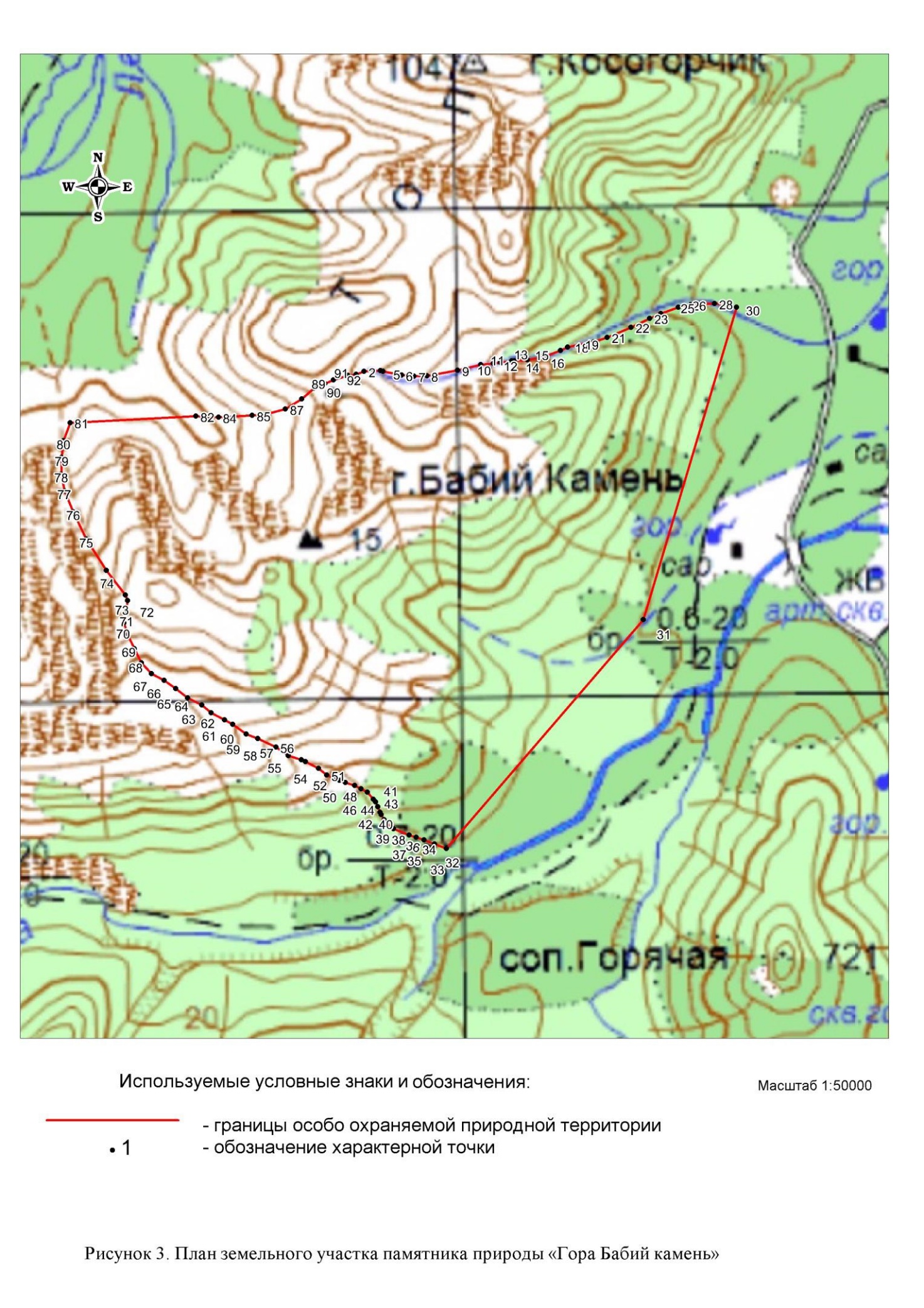 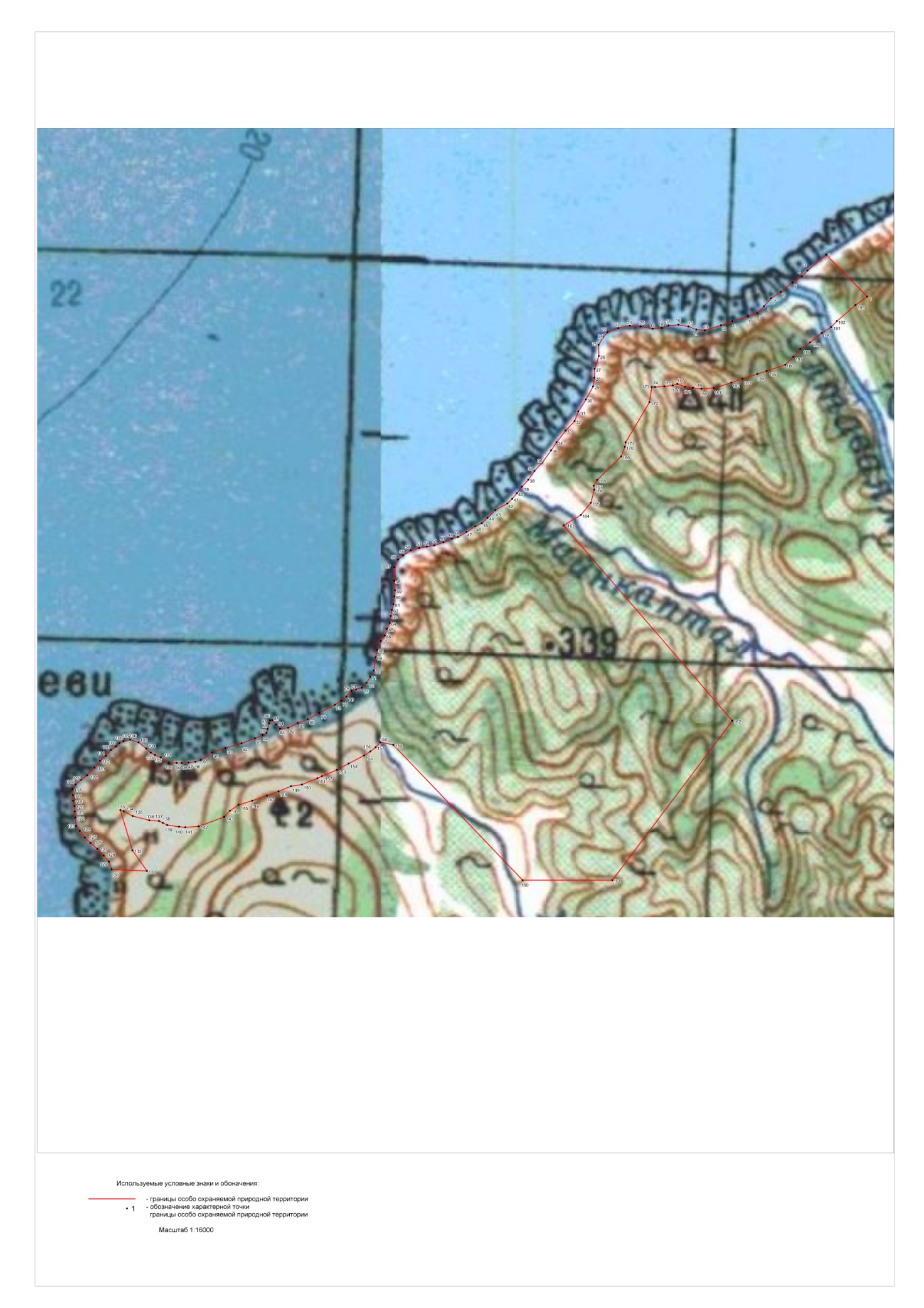 Раздел 4. Ситуационный план местоположения Памятника природы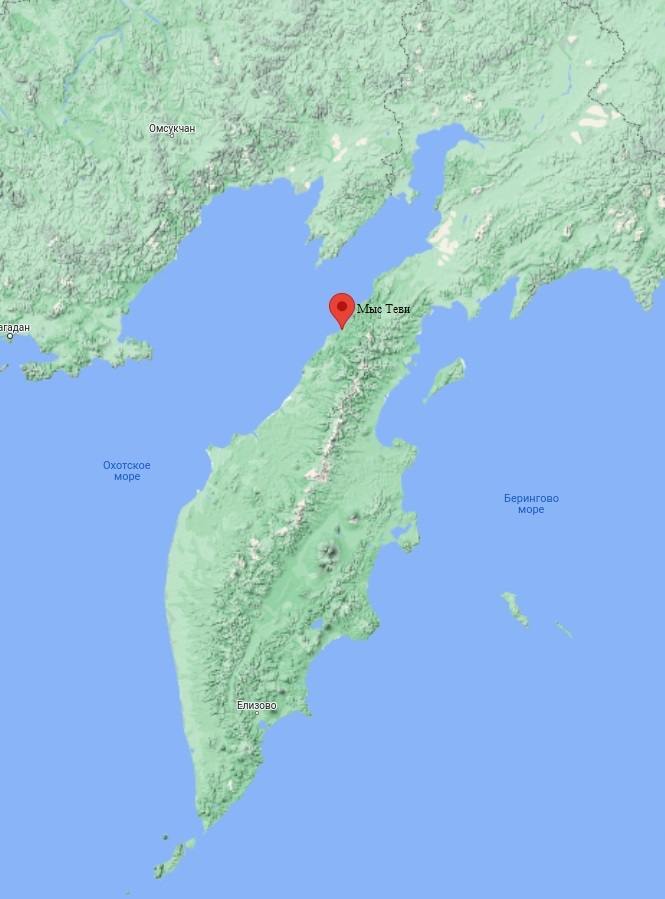 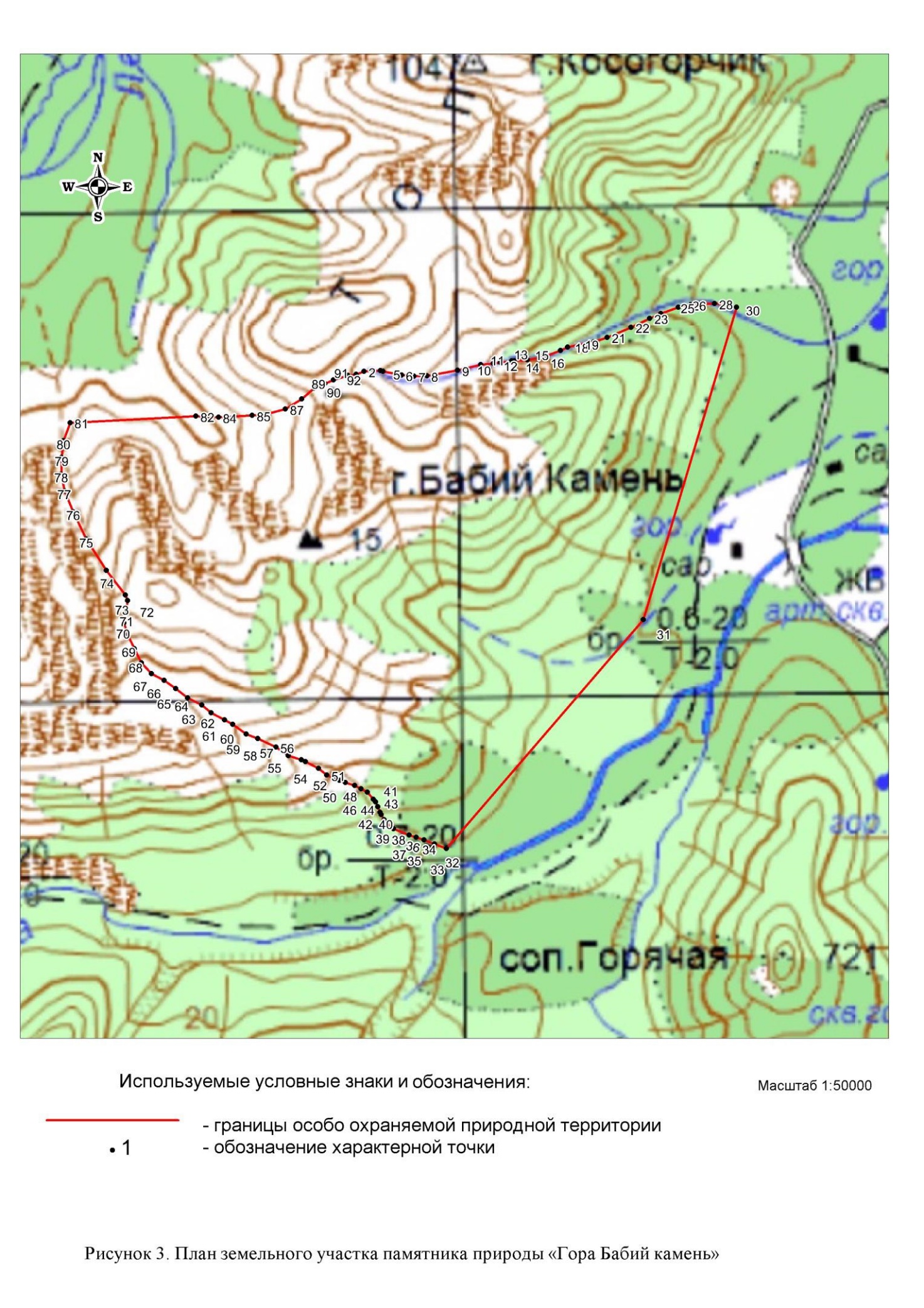 [Дата регистрации] № [Номер документа]г. Петропавловск-КамчатскийО памятнике природы регионального значения «Мыс Теви»Председатель Правительства Камчатского краяПредседатель Правительства Камчатского краяПредседатель Правительства Камчатского краяПредседатель Правительства Камчатского краяЕ.А. ЧекинЕ.А. ЧекинЕ.А. ЧекинПриложение 1 к постановлениюПриложение 1 к постановлениюПриложение 1 к постановлениюПриложение 1 к постановлениюПриложение 1 к постановлениюПравительства Камчатского краяПравительства Камчатского краяПравительства Камчатского краяПравительства Камчатского краяПравительства Камчатского краяот[REGDATESTAMP][REGDATESTAMP]№[REGNUMSTAMP]Приложение 2 к постановлениюПриложение 2 к постановлениюПриложение 2 к постановлениюПриложение 2 к постановлениюПравительства Камчатского краяПравительства Камчатского краяПравительства Камчатского краяПравительства Камчатского краяот[REGDATESTAMP]№[REGNUMSTAMP]№ п/пХарактеристика Памятника природы Описание характеристик  1231Местоположение Памятника природыКамчатский край, Тигильский муниципальный район2Площадь объекта +/– величина погрешности определения площади (Р +/– Дельта Р)14112964 +/- 32871 м23Наименование и реквизиты нормативного правового акта о создании объектаРешение Исполнительного комитета Камчатского областного Совета народных депутатов от 28.12.1983 № 562 «о мерах по усилению охраны природы в районах интенсивного нереста лососевых рыб и метах расположения ценных природных комплексов на территории Камчатской области» 1. Система координат: МСК-82, WGS-841. Система координат: МСК-82, WGS-841. Система координат: МСК-82, WGS-841. Система координат: МСК-82, WGS-841. Система координат: МСК-82, WGS-842. Сведения о характерных точках границ Памятника природы:2. Сведения о характерных точках границ Памятника природы:2. Сведения о характерных точках границ Памятника природы:2. Сведения о характерных точках границ Памятника природы:2. Сведения о характерных точках границ Памятника природы:Обозначение характерных точек границКоординаты МСК-82Координаты МСК-82Координаты WGS-84Координаты WGS-84Обозначение характерных точек границХYСеверная широтаВосточная долгота1234511312258.241547368.9259°44'46.6'' 161°5'27.2'' 21312674.621546930.3559°45'0.6'' 161°5'0.2'' 31312502.731546745.7859°44'55.3'' 161°4'47.9'' 41312439.411546689.6859°44'53.3'' 161°4'44.2'' 51312374.691546595.4859°44'51.3'' 161°4'38.0'' 61312273.341546479.7659°44'48.2'' 161°4'30.4'' 71312200.751546380.6859°44'46.0'' 161°4'23.9'' 81312119.111546312.5759°44'43.5'' 161°4'19.3'' 91312042.691546246.7959°44'41.1'' 161°4'14.9'' 101312008.291546151.3959°44'40.1'' 161°4'8.7'' 111311951.211545993.1059°44'38.4'' 161°3'58.4'' 121311905.871545877.6859°44'37.2'' 161°3'50.9'' 131311845.971545711.8959°44'35.4'' 161°3'40.2'' 141311852.721545625.0559°44'35.7'' 161°3'34.7' 12345151311880.151545544.9559°44'36.7'' 161°3'29.6'' 161311893.891545440.0059°44'37.3'' 161°3'22.9'' 171311882.341545338.5159°44'37.0'' 161°3'16.4'' 181311854.161545270.8359°44'36.2'' 161°3'11.9'' 191311842.921545177.0459°44'35.9'' 161°3'5.9'' 201311860.891545051.4959°44'36.7'' 161°2'57.9'' 211311866.781544939.1959°44'37.0'' 161°2'50.8'' 221311836.731544823.1759°44'36.2'' 161°2'43.3'' 231311789.271544715.4759°44'34.8'' 161°2'36.3'' 241311736.601544671.6459°44'33.2'' 161°2'33.4'' 251311655.891544626.3759°44'30.6'' 161°2'30.3'' 261311541.631544633.4059°44'26.9'' 161°2'30.5'' 271311407.661544595.2559°44'22.7'' 161°2'27.7'' 281311316.031544596.2859°44'19.7'' 161°2'27.5'' 291311226.571544587.0359°44'16.8'' 161°2'26.7'' 301311088.971544518.4559°44'12.5'' 161°2'21.9'' 311310963.751544444.3259°44'8.5'' 161°2'16.9'' 321310863.171544409.9859°44'5.3'' 161°2'14.5'' 331310760.411544322.2559°44'2.1'' 161°2'8.6'' 341310637.281544232.7659°43'58.2'' 161°2'2.6'' 351310551.151544180.0259°43'55.5'' 161°1'59.0'' 361310423.111544095.7859°43'51.5'' 161°1'53.3'' 371310286.991544065.3559°43'47.1'' 161°1'51.0'' 381310210.321543991.8459°43'44.8'' 161°1'46.1'' 391310146.161543912.7859°43'42.8'' 161°1'40.9'' 401310097.741543845.8359°43'41.3'' 161°1'36.5'' 411310037.291543799.7459°43'39.4'' 161°1'33.4'' 421309987.111543750.7159°43'37.9'' 161°1'30.2'' 431309889.191543655.0859°43'34.8'' 161°1'23.8'' 441309800.811543610.0659°43'32.0'' 161°1'20.7'' 451309727.401543554.2659°43'29.7'' 161°1'16.9'' 461309711.361543470.8059°43'29.3'' 161°1'11.6'' 471309645.231543407.0559°43'27.2'' 161°1'7.4'' 481309562.671543313.3659°43'24.7'' 161°1'1.2'' 491309524.711543251.1259°43'23.5'' 161°0'57.1'' 501309503.371543160.1459°43'22.9'' 161°0'51.2'' 511309436.861543086.2659°43'20.9'' 161°0'46.3'' 521309375.061543004.4959°43'19.0'' 161°0'40.9'' 531309314.251542945.6559°43'17.1'' 161°0'37.1'' 541309291.851542890.4259°43'16.5'' 161°0'33.5'' 551309290.901542798.7059°43'16.6'' 161°0'27.6'' 561309285.401542722.4259°43'16.5'' 161°0'22.7'' 571309171.041542726.8059°43'12.8'' 161°0'22.7'' 581309127.431542720.8159°43'11.4'' 161°0'22.2'' 591309064.341542736.0259°43'9.3'' 161°0'23.0'' 12345601308991.211542754.0859°43'6.9'' 161°0'24.0'' 611308946.901542794.0259°43'5.5'' 161°0'26.5'' 621308884.401542824.4759°43'3.4'' 161°0'28.3'' 631308807.631542814.6859°43'0.9'' 161°0'27.4'' 641308706.461542767.5859°42'57.7'' 161°0'24.2'' 651308643.301542713.8859°42'55.8'' 161°0'20.6'' 661308560.371542609.9759°42'53.2'' 161°0'13.8'' 671308491.601542541.2259°42'51.1'' 161°0'9.2'' 681308432.771542469.5059°42'49.3'' 161°0'4.5'' 691308353.351542457.2659°42'46.7'' 161°0'3.5'' 701308215.381542444.6859°42'42.3'' 161°0'2.4'' 711308150.431542411.4459°42'40.2'' 161°0'0.1'' 721308087.851542373.0459°42'38.3'' 160°59'57.5'' 731308035.221542329.1959°42'36.6'' 160°59'54.5'' 741308017.621542268.6759°42'36.1'' 160°59'50.6'' 751307998.061542223.5059°42'35.5'' 160°59'47.7'' 761307937.561542172.2259°42'33.6'' 160°59'44.3'' 771307892.321542120.4259°42'32.2'' 160°59'40.8'' 781307849.141542058.3459°42'30.9'' 160°59'36.8'' 791307759.181541901.0659°42'28.24'' 160°59'26.5'' 801307688.481541783.9159°42'26.1'' 160°59'18.8'' 811307646.411541683.5259°42'24.8'' 160°59'12.3'' 821307594.321541586.0459°42'23.3'' 160°59'5.9'' 831307581.091541504.9659°42'22.9'' 160°59'0.8'' 841307622.661541459.9959°42'24.4'' 160°58'57.9'' 851307666.971541420.0559°42'25.8'' 160°58'55.5'' 861307663.551541397.2559°42'25.8'' 160°58'54.1'' 871307632.651541388.2259°42'24.8'' 160°58'53.4'' 881307573.611541375.1959°42'22.9'' 160°58'52.5'' 891307532.581541366.5459°42'21.6'' 160°58'51.8'' 901307508.091541326.6259°42'20.8'' 160°58'49.2'' 911307472.141541248.9359°42'19.8'' 160°58'44.1'' 921307416.041541113.3359°42'18.1'' 160°58'35.3'' 931307358.901540949.7759°42'16.5'' 160°58'24.8'' 941307310.501540813.8759°42'15.1'' 160°58'15.9'' 951307227.231540699.6959°42'12.5'' 160°58'8.5'' 961307161.451540643.5159°42'10.5'' 160°58'4.7'' 971307130.711540570.6859°42'9.6'' 160°57'59.9'' 981307133.431540506.8459°42'9.7'' 160°57'55.9'' 991307154.541540460.1159°42'10.5'' 160°57'52.9'' 1001307184.341540372.2759°42'11.5'' 160°57'47.4'' 1011307185.261540260.0359°42'11.7'' 160°57'40.3'' 1021307200.661540198.2659°42'12.3'' 160°57'36.4'' 1031307227.191540156.4659°42'13.2'' 160°57'33.8'' 1041307271.041540103.8259°42'14.7'' 160°57'30.5'' 123451051307329.971540045.4859°42'16.6'' 160°57'26.9'' 1061307408.501539966.0159°42'19.3'' 160°57'22.0'' 1071307471.481539882.0559°42'21.4'' 160°57'16.8'' 1081307499.311539809.6259°42'22.4'' 160°57'12.3'' 1091307461.021539737.0759°42'21.2'' 160°57'7.5'' 1101307381.391539653.3359°42'18.8'' 160°57'1.9'' 1111307318.361539602.1659°42'16.8'' 160°56'58.6'' 1121307241.421539587.1759°42'14.3'' 160°56'57.4'' 1131307173.101539528.5459°42'12.2'' 160°56'53.5'' 1141307062.771539440.8659°42'8.7'' 160°56'47.7'' 1151307023.721539347.9459°42'7.6'' 160°56'41.6'' 1161307024.551539235.7059°42'7.7'' 160°56'34.4'' 1171306959.831539207.5259°42'5.7'' 160°56'32.5'' 1181306879.391539233.4559°42'3.1'' 160°56'33.9'' 1191306829.351539189.3959°42'1.5'' 160°56'31.0'' 1201306736.021539213.2759°41'58.5'' 160°56'32.3'' 1211306696.971539260.6759°41'57.1'' 160°56'35.3'' 1221306564.791539265.6059°41'52.9'' 160°56'35.3'' 1231306432.801539275.6059°41'48.6'' 160°56'35.6'' 1241306386.271539325.8159°41'47.0'' 160°56'38.7'' 1251306319.101539333.4459°41'44.9'' 160°56'39.0'' 1261306275.421539426.9059°41'43.3'' 160°56'44.9'' 1271306198.441539443.8159°41'40.8'' 160°56'45.8'' 1281306208.891539517.4359°41'41.1'' 160°56'50.5'' 1291306148.781539612.7959°41'39.0'' 160°56'56.5'' 1301306073.341539596.1159°41'36.6'' 160°56'55.2'' 1311306064.651540191.4059°41'35.6'' 160°57'33.2'' 1321306271.481540033.2559°41'42.5'' 160°57'23.6'' 1331306680.421539894.3059°41'55.8'' 160°57'15.7'' 1341306670.761539928.0959°41'55.5'' 160°57'17.8'' 1351306625.771540021.7059°41'53.9'' 160°57'23.7'' 1361306587.451540195.2159°41'52.5'' 160°57'34.7'' 1371306583.841540294.8259°41'52.2'' 160°57'41.1'' 1381306566.281540335.2259°41'51.6'' 160°57'43.6'' 1391306545.191540381.9459°41'50.9'' 160°57'46.5'' 1401306532.201540504.9659°41'50.3'' 160°57'54.4'' 1411306529.471540568.8159°41'50.2'' 160°57'58.4'' 1421306544.791540705.9359°41'50.5'' 160°58'7.2'' 1431306652.441540964.1259°41'53.6'' 160°58'23.9'' 1441306718.251541020.3059°41'55.7'' 160°58'27.7'' 1451306781.641541107.2459°41'57.6'' 160°58'33.4'' 1461306829.611541246.3259°41'59.0'' 160°58'42.4'' 1471306888.891541395.4559°42'0.7'' 160°58'52.1'' 1481306936.401541513.0259°42'2.1'' 160°58'59.7'' 1491306994.651541637.6159°42'3.9'' 160°59'7.8'' 123451501307016.281541751.9359°42'4.4'' 160°59'15.2'' 1511307085.391541906.7659°42'6.5'' 160°59'25.2'' 1521307109.531541952.0059°42'7.2'' 160°59'28.2'' 1531307179.571542104.6459°42'9.3'' 160°59'38.1'' 1541307250.281542221.8159°42'11.4'' 160°59'45.8'' 1551307340.261542379.0959°42'14.1'' 160°59'56.0'' 1561307383.441542441.1959°42'15.4'' 161°0'0.1'' 1571307428.691542492.9959°42'16.8'' 161°0'3.52'' 1581307483.661542539.5759°42'18.5'' 161°0'6.6'' 1591307459.831542674.7159°42'17.6'' 161°0'15.2'' 1601306118.991544057.0159°41'32.6'' 161°1'40.2'' 1611306154.711544979.5359°41'32.6'' 161°2'39.2'' 1621307842.221546150.5559°42'25.6'' 161°3'58.2'' 1631309785.211544337.8459°43'30.6'' 161°2'7.2'' 1641309898.531544510.9159°43'34.0'' 161°2'18.5'' 1651310028.821544609.4859°43'38.1'' 161°2'25.2'' 1661310164.941544639.8959°43'42.5'' 161°2'27.5'' 1671310204.231544632.2359°43'43.8'' 161°2'27.1'' 1681310267.131544666.7359°43'45.8'' 161°2'29.4'' 1691310517.301544902.7559°43'53.5'' 161°2'45.2'' 1701310617.891544937.0659°43'56.7'' 161°2'47.6'' 1711310662.971544943.5359°43'58.2'' 161°2'48.1'' 1721311085.521545172.5659°44'11.5'' 161°3'3.8'' 1731311243.041545191.0859°44'16.6'' 161°3'5.4'' 1741311243.571545224.8959°44'16.6'' 161°3'7.5'' 1751311254.811545318.6959°44'16.8'' 161°3'13.6'' 1761311267.881545404.7259°44'17.1'' 161°3'19.1'' 1771311285.921545452.7159°44'17.6'' 161°3'22.2'' 1781311258.501545532.8259°44'16.7'' 161°3'27.3'' 1791311251.471545612.9959°44'16.3'' 161°3'32.4'' 1801311244.721545699.8359°44'16.0'' 161°3'37.9'' 1811311256.421545830.3959°44'16.2'' 161°3'46.3'' 1821311318.241546005.0759°44'17.9'' 161°3'57.6'' 1831311363.591546120.5159°44'19.3'' 161°4'5.1'' 1841311418.731546269.7359°44'20.9'' 161°4'14.8'' 1851311453.151546365.1559°44'21.9'' 161°4'20.9'' 1861311525.711546554.2059°44'23.9'' 161°4'33.3'' 1871311610.601546633.9659°44'26.6'' 161°4'38.6'' 1881311692.241546702.0659°44'29.2'' 161°4'43.1'' 1891311764.841546801.1559°44'31.4'' 161°4'49.6'' 1901311866.221546916.8859°44'34.5'' 161°4'57.3'' 1911311930.931547011.0959°44'36.5'' 161°5'3.5'' 1921311994.261547067.1959°44'38.5'' 161°5'7.3'' 1931312166.171547251.7859°44'43.8'' 161°5'19.5'' 11312258.241547368.9259°44'46.6'' 161°5'27.2'' 